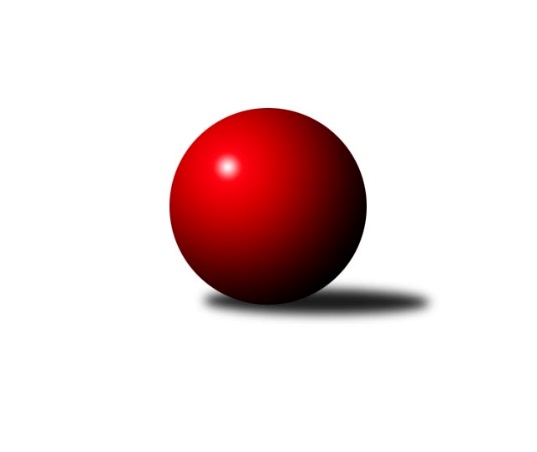 Č.1Ročník 2012/2013	15.9.2012Nejlepšího výkonu v tomto kole: 2554 dosáhlo družstvo: TJ Pozemstav ProstějovKrajský přebor OL 2012/2013Výsledky 1. kolaSouhrnný přehled výsledků:TJ Kovohutě Břidličná ˝B˝	- KK Jiskra Rýmařov ˝B˝	12:4	2473:2362		14.9.SK Olomouc Sigma MŽ	- TJ Pozemstav Prostějov	2:14	2428:2554		14.9.TJ Tatran Litovel	- SKK Jeseník ˝B˝	14:2	2470:2372		15.9.TJ Kovohutě Břidličná ˝A˝	- KK PEPINO Bruntál	8:8	2401:2398		15.9.KK Zábřeh  ˝C˝	- TJ Sokol Mohelnice	4:12	2421:2495		15.9.KKŽ Šternberk ˝A˝	- Spartak Přerov ˝C˝	4:12	2385:2426		15.9.Tabulka družstev:	1.	TJ Pozemstav Prostějov	1	1	0	0	14 : 2 	 	 2554	2	2.	TJ Tatran Litovel	1	1	0	0	14 : 2 	 	 2470	2	3.	TJ Sokol Mohelnice	1	1	0	0	12 : 4 	 	 2495	2	4.	TJ Kovohutě Břidličná ˝B˝	1	1	0	0	12 : 4 	 	 2473	2	5.	Spartak Přerov ˝C˝	1	1	0	0	12 : 4 	 	 2426	2	6.	TJ Kovohutě Břidličná ˝A˝	1	0	1	0	8 : 8 	 	 2401	1	7.	KK PEPINO Bruntál	1	0	1	0	8 : 8 	 	 2398	1	8.	KK Zábřeh  ˝C˝	1	0	0	1	4 : 12 	 	 2421	0	9.	KKŽ Šternberk ˝A˝	1	0	0	1	4 : 12 	 	 2385	0	10.	KK Jiskra Rýmařov ˝B˝	1	0	0	1	4 : 12 	 	 2362	0	11.	SK Olomouc Sigma MŽ	1	0	0	1	2 : 14 	 	 2428	0	12.	SKK Jeseník ˝B˝	1	0	0	1	2 : 14 	 	 2372	0Podrobné výsledky kola:	 TJ Kovohutě Břidličná ˝B˝	2473	12:4	2362	KK Jiskra Rýmařov ˝B˝	Zdeněk Fiury st. st.	 	 223 	 197 		420 	 2:0 	 353 	 	164 	 189		Jiří Polášek *1	Petr Otáhal	 	 196 	 215 		411 	 0:2 	 420 	 	209 	 211		Petr Chlachula	Vladimír Štrbík	 	 217 	 200 		417 	 2:0 	 382 	 	189 	 193		Michal Ihnát	Zdeněk Chmela ml.	 	 213 	 200 		413 	 0:2 	 428 	 	206 	 222		Martin Mikeska	Miloslav Krchov	 	 184 	 199 		383 	 2:0 	 362 	 	174 	 188		Marek Hampl	Zdeněk Fiury ml.	 	 227 	 202 		429 	 2:0 	 417 	 	207 	 210		Josef Mikeskarozhodčí: střídání: *1 od 48. hodu Rudolf StarchoňNejlepší výkon utkání: 429 - Zdeněk Fiury ml.	 SK Olomouc Sigma MŽ	2428	2:14	2554	TJ Pozemstav Prostějov	Jiří Baslar	 	 200 	 183 		383 	 0:2 	 443 	 	212 	 231		Josef Čapka	Břetislav Sobota	 	 208 	 188 		396 	 0:2 	 421 	 	210 	 211		Martin Zaoral	Pavel Jüngling	 	 233 	 206 		439 	 2:0 	 408 	 	208 	 200		Roman Rolenc	František Baslar	 	 200 	 215 		415 	 0:2 	 435 	 	229 	 206		Eva Růžičková	Jiří Malíšek	 	 188 	 205 		393 	 0:2 	 440 	 	226 	 214		Miroslav Plachý	Miroslav Hyc	 	 200 	 202 		402 	 0:2 	 407 	 	206 	 201		Václav Kovaříkrozhodčí: Nejlepší výkon utkání: 443 - Josef Čapka	 TJ Tatran Litovel	2470	14:2	2372	SKK Jeseník ˝B˝	Jiří Kráčmar	 	 208 	 216 		424 	 2:0 	 389 	 	220 	 169		Eva Křapková	Miroslav Sigmund	 	 214 	 218 		432 	 2:0 	 421 	 	197 	 224		Martin Zavacký	Jaroslav Ďulík	 	 210 	 181 		391 	 0:2 	 422 	 	211 	 211		Karel Kučera	Jaromír Janošec	 	 199 	 196 		395 	 2:0 	 354 	 	167 	 187		Radomila Janoudová	Tomáš Truxa	 	 191 	 212 		403 	 2:0 	 383 	 	195 	 188		Jana Fousková	Pavel Pěruška	 	 218 	 207 		425 	 2:0 	 403 	 	202 	 201		Jaromíra Smejkalovározhodčí: Nejlepší výkon utkání: 432 - Miroslav Sigmund	 TJ Kovohutě Břidličná ˝A˝	2401	8:8	2398	KK PEPINO Bruntál	Jiří Procházka	 	 195 	 199 		394 	 0:2 	 397 	 	191 	 206		Martin Kaduk	Čestmír Řepka	 	 211 	 201 		412 	 2:0 	 365 	 	177 	 188		Pavel Dvořák	Ivo Mrhal st.	 	 203 	 183 		386 	 0:2 	 401 	 	196 	 205		František Ocelák	Leoš Řepka	 	 187 	 210 		397 	 0:2 	 426 	 	207 	 219		Josef Novotný	Jan Doseděl	 	 207 	 193 		400 	 0:2 	 412 	 	207 	 205		Lukáš Janalík	Jiří Večeřa	 	 211 	 201 		412 	 2:0 	 397 	 	185 	 212		Tomáš Janalíkrozhodčí: Nejlepší výkon utkání: 426 - Josef Novotný	 KK Zábřeh  ˝C˝	2421	4:12	2495	TJ Sokol Mohelnice	František Langer	 	 189 	 212 		401 	 2:0 	 389 	 	183 	 206		Jaroslav Jílek	Tomáš Dražil	 	 222 	 196 		418 	 2:0 	 394 	 	184 	 210		Dagmar Jílková	Věra Urbášková	 	 181 	 201 		382 	 0:2 	 424 	 	221 	 203		Tomáš Potácel	Jan Kolář	 	 203 	 241 		444 	 0:2 	 457 	 	217 	 240		Iveta Krejčová	Jiří Srovnal	 	 176 	 205 		381 	 0:2 	 406 	 	204 	 202		Zdeněk Šebesta	Jan Korner	 	 185 	 210 		395 	 0:2 	 425 	 	221 	 204		Ludovít Kumirozhodčí: Nejlepší výkon utkání: 457 - Iveta Krejčová	 KKŽ Šternberk ˝A˝	2385	4:12	2426	Spartak Přerov ˝C˝	Václav Šubert	 	 173 	 174 		347 	 0:2 	 414 	 	204 	 210		Rostislav Petřík	Jiří Pospíšil	 	 190 	 183 		373 	 0:2 	 393 	 	197 	 196		Václav Pumprla	Václav Gřešek	 	 199 	 205 		404 	 0:2 	 419 	 	220 	 199		David Janušík	Pavel Ďuriš	 	 213 	 200 		413 	 2:0 	 364 	 	181 	 183		Jiří Kohoutek	Zdeněk Vojáček	 	 194 	 219 		413 	 0:2 	 421 	 	208 	 213		Libor Daňa	Jindřích Gavenda	 	 207 	 228 		435 	 2:0 	 415 	 	201 	 214		Jan Lenhartrozhodčí: Nejlepší výkon utkání: 435 - Jindřích GavendaPořadí jednotlivců:	jméno hráče	družstvo	celkem	plné	dorážka	chyby	poměr kuž.	Maximum	1.	Iveta Krejčová 	TJ Sokol Mohelnice	457.00	296.0	161.0	3.0	1/1	(457)	2.	Jan Kolář 	KK Zábřeh  ˝C˝	444.00	293.0	151.0	2.0	1/1	(444)	3.	Josef Čapka 	TJ Pozemstav Prostějov	443.00	301.0	142.0	10.0	1/1	(443)	4.	Miroslav Plachý 	TJ Pozemstav Prostějov	440.00	309.0	131.0	7.0	1/1	(440)	5.	Pavel Jüngling 	SK Olomouc Sigma MŽ	439.00	305.0	134.0	6.0	1/1	(439)	6.	Jindřích Gavenda 	KKŽ Šternberk ˝A˝	435.00	304.0	131.0	4.0	1/1	(435)	7.	Eva Růžičková 	TJ Pozemstav Prostějov	435.00	312.0	123.0	6.0	1/1	(435)	8.	Miroslav Sigmund 	TJ Tatran Litovel	432.00	273.0	159.0	7.0	1/1	(432)	9.	Zdeněk Fiury  ml.	TJ Kovohutě Břidličná ˝B˝	429.00	289.0	140.0	2.0	1/1	(429)	10.	Martin Mikeska 	KK Jiskra Rýmařov ˝B˝	428.00	297.0	131.0	3.0	1/1	(428)	11.	Josef Novotný 	KK PEPINO Bruntál	426.00	296.0	130.0	4.0	1/1	(426)	12.	Ludovít Kumi 	TJ Sokol Mohelnice	425.00	277.0	148.0	4.0	1/1	(425)	13.	Pavel Pěruška 	TJ Tatran Litovel	425.00	296.0	129.0	2.0	1/1	(425)	14.	Tomáš Potácel 	TJ Sokol Mohelnice	424.00	298.0	126.0	6.0	1/1	(424)	15.	Jiří Kráčmar 	TJ Tatran Litovel	424.00	299.0	125.0	7.0	1/1	(424)	16.	Karel Kučera 	SKK Jeseník ˝B˝	422.00	269.0	153.0	5.0	1/1	(422)	17.	Libor Daňa 	Spartak Přerov ˝C˝	421.00	287.0	134.0	5.0	1/1	(421)	18.	Martin Zavacký 	SKK Jeseník ˝B˝	421.00	298.0	123.0	9.0	1/1	(421)	19.	Martin Zaoral 	TJ Pozemstav Prostějov	421.00	305.0	116.0	6.0	1/1	(421)	20.	Petr Chlachula 	KK Jiskra Rýmařov ˝B˝	420.00	272.0	148.0	3.0	1/1	(420)	21.	Zdeněk Fiury st.  st.	TJ Kovohutě Břidličná ˝B˝	420.00	289.0	131.0	4.0	1/1	(420)	22.	David Janušík 	Spartak Přerov ˝C˝	419.00	287.0	132.0	8.0	1/1	(419)	23.	Tomáš Dražil 	KK Zábřeh  ˝C˝	418.00	286.0	132.0	7.0	1/1	(418)	24.	Vladimír Štrbík 	TJ Kovohutě Břidličná ˝B˝	417.00	281.0	136.0	7.0	1/1	(417)	25.	Josef Mikeska 	KK Jiskra Rýmařov ˝B˝	417.00	293.0	124.0	7.0	1/1	(417)	26.	František Baslar 	SK Olomouc Sigma MŽ	415.00	264.0	151.0	7.0	1/1	(415)	27.	Jan Lenhart 	Spartak Přerov ˝C˝	415.00	276.0	139.0	6.0	1/1	(415)	28.	Rostislav Petřík 	Spartak Přerov ˝C˝	414.00	292.0	122.0	2.0	1/1	(414)	29.	Pavel Ďuriš 	KKŽ Šternberk ˝A˝	413.00	283.0	130.0	5.0	1/1	(413)	30.	Zdeněk Chmela  ml.	TJ Kovohutě Břidličná ˝B˝	413.00	288.0	125.0	1.0	1/1	(413)	31.	Zdeněk Vojáček 	KKŽ Šternberk ˝A˝	413.00	302.0	111.0	9.0	1/1	(413)	32.	Čestmír Řepka 	TJ Kovohutě Břidličná ˝A˝	412.00	278.0	134.0	3.0	1/1	(412)	33.	Lukáš Janalík 	KK PEPINO Bruntál	412.00	287.0	125.0	3.0	1/1	(412)	34.	Jiří Večeřa 	TJ Kovohutě Břidličná ˝A˝	412.00	288.0	124.0	6.0	1/1	(412)	35.	Petr Otáhal 	TJ Kovohutě Břidličná ˝B˝	411.00	278.0	133.0	2.0	1/1	(411)	36.	Roman Rolenc 	TJ Pozemstav Prostějov	408.00	282.0	126.0	5.0	1/1	(408)	37.	Václav Kovařík 	TJ Pozemstav Prostějov	407.00	284.0	123.0	8.0	1/1	(407)	38.	Zdeněk Šebesta 	TJ Sokol Mohelnice	406.00	287.0	119.0	4.0	1/1	(406)	39.	Václav Gřešek 	KKŽ Šternberk ˝A˝	404.00	270.0	134.0	7.0	1/1	(404)	40.	Jaromíra Smejkalová 	SKK Jeseník ˝B˝	403.00	272.0	131.0	6.0	1/1	(403)	41.	Tomáš Truxa 	TJ Tatran Litovel	403.00	289.0	114.0	9.0	1/1	(403)	42.	Miroslav Hyc 	SK Olomouc Sigma MŽ	402.00	280.0	122.0	7.0	1/1	(402)	43.	František Ocelák 	KK PEPINO Bruntál	401.00	278.0	123.0	2.0	1/1	(401)	44.	František Langer 	KK Zábřeh  ˝C˝	401.00	286.0	115.0	12.0	1/1	(401)	45.	Jan Doseděl 	TJ Kovohutě Břidličná ˝A˝	400.00	278.0	122.0	1.0	1/1	(400)	46.	Martin Kaduk 	KK PEPINO Bruntál	397.00	276.0	121.0	5.0	1/1	(397)	47.	Tomáš Janalík 	KK PEPINO Bruntál	397.00	277.0	120.0	6.0	1/1	(397)	48.	Leoš Řepka 	TJ Kovohutě Břidličná ˝A˝	397.00	284.0	113.0	10.0	1/1	(397)	49.	Břetislav Sobota 	SK Olomouc Sigma MŽ	396.00	276.0	120.0	4.0	1/1	(396)	50.	Jan Korner 	KK Zábřeh  ˝C˝	395.00	270.0	125.0	5.0	1/1	(395)	51.	Jaromír Janošec 	TJ Tatran Litovel	395.00	279.0	116.0	6.0	1/1	(395)	52.	Jiří Procházka 	TJ Kovohutě Břidličná ˝A˝	394.00	270.0	124.0	6.0	1/1	(394)	53.	Dagmar Jílková 	TJ Sokol Mohelnice	394.00	288.0	106.0	14.0	1/1	(394)	54.	Václav Pumprla 	Spartak Přerov ˝C˝	393.00	262.0	131.0	5.0	1/1	(393)	55.	Jiří Malíšek 	SK Olomouc Sigma MŽ	393.00	269.0	124.0	5.0	1/1	(393)	56.	Jaroslav Ďulík 	TJ Tatran Litovel	391.00	269.0	122.0	10.0	1/1	(391)	57.	Eva Křapková 	SKK Jeseník ˝B˝	389.00	251.0	138.0	10.0	1/1	(389)	58.	Jaroslav Jílek 	TJ Sokol Mohelnice	389.00	273.0	116.0	7.0	1/1	(389)	59.	Ivo Mrhal  st.	TJ Kovohutě Břidličná ˝A˝	386.00	269.0	117.0	9.0	1/1	(386)	60.	Jiří Baslar 	SK Olomouc Sigma MŽ	383.00	269.0	114.0	7.0	1/1	(383)	61.	Miloslav Krchov 	TJ Kovohutě Břidličná ˝B˝	383.00	274.0	109.0	7.0	1/1	(383)	62.	Jana Fousková 	SKK Jeseník ˝B˝	383.00	278.0	105.0	11.0	1/1	(383)	63.	Věra Urbášková 	KK Zábřeh  ˝C˝	382.00	252.0	130.0	7.0	1/1	(382)	64.	Michal Ihnát 	KK Jiskra Rýmařov ˝B˝	382.00	258.0	124.0	3.0	1/1	(382)	65.	Jiří Srovnal 	KK Zábřeh  ˝C˝	381.00	267.0	114.0	3.0	1/1	(381)	66.	Jiří Pospíšil 	KKŽ Šternberk ˝A˝	373.00	250.0	123.0	7.0	1/1	(373)	67.	Pavel Dvořák 	KK PEPINO Bruntál	365.00	259.0	106.0	11.0	1/1	(365)	68.	Jiří Kohoutek 	Spartak Přerov ˝C˝	364.00	275.0	89.0	10.0	1/1	(364)	69.	Marek Hampl 	KK Jiskra Rýmařov ˝B˝	362.00	259.0	103.0	12.0	1/1	(362)	70.	Radomila Janoudová 	SKK Jeseník ˝B˝	354.00	255.0	99.0	17.0	1/1	(354)	71.	Václav Šubert 	KKŽ Šternberk ˝A˝	347.00	247.0	100.0	12.0	1/1	(347)Sportovně technické informace:Starty náhradníků:registrační číslo	jméno a příjmení 	datum startu 	družstvo	číslo startu
Hráči dopsaní na soupisku:registrační číslo	jméno a příjmení 	datum startu 	družstvo	Program dalšího kola:2. kolo21.9.2012	pá	16:30	KK PEPINO Bruntál - SKK Jeseník ˝B˝	22.9.2012	so	9:00	TJ Pozemstav Prostějov - TJ Tatran Litovel	22.9.2012	so	9:00	Spartak Přerov ˝C˝ - SK Olomouc Sigma MŽ	22.9.2012	so	9:00	TJ Sokol Mohelnice - KKŽ Šternberk ˝A˝	22.9.2012	so	9:00	TJ Kovohutě Břidličná ˝A˝ - TJ Kovohutě Břidličná ˝B˝	22.9.2012	so	13:00	KK Jiskra Rýmařov ˝B˝ - KK Zábřeh  ˝C˝	Nejlepší šestka kola - absolutněNejlepší šestka kola - absolutněNejlepší šestka kola - absolutněNejlepší šestka kola - absolutněNejlepší šestka kola - dle průměru kuželenNejlepší šestka kola - dle průměru kuželenNejlepší šestka kola - dle průměru kuželenNejlepší šestka kola - dle průměru kuželenNejlepší šestka kola - dle průměru kuželenPočetJménoNázev týmuVýkonPočetJménoNázev týmuPrůměr (%)Výkon1xIveta KrejčováMohelnice4571xIveta KrejčováMohelnice110.464571xJan KolářZábřeh C4441xJindřích GavendaŠternberk A107.954351xJosef ČapkaProstějov4431xJosef ČapkaProstějov107.64431xMiroslav PlachýProstějov4401xJan KolářZábřeh C107.314441xPavel JünglingSigma MŽ4391xMiroslav PlachýProstějov106.874401xEva RůžičkováProstějov4351xPavel JünglingSigma MŽ106.63439